MIKOSZEWO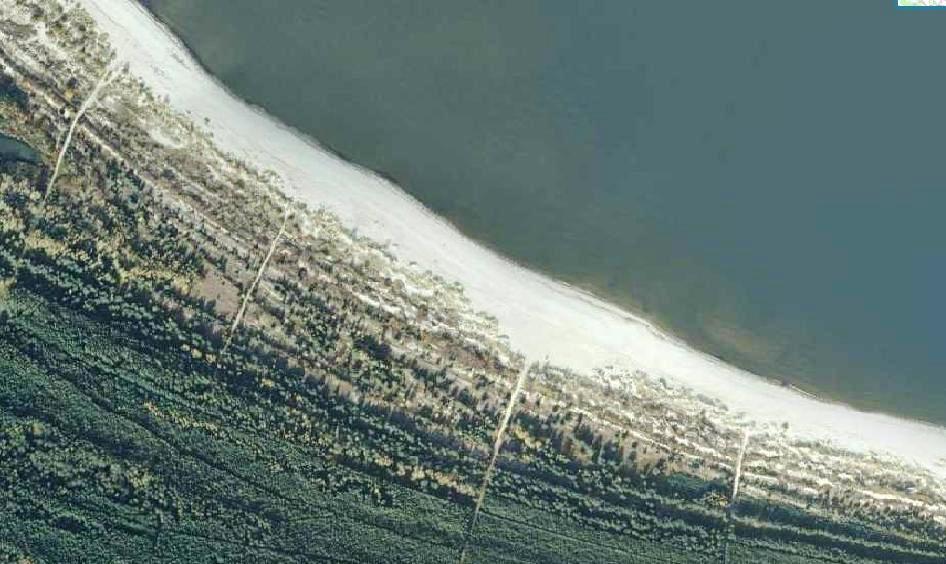 JANTAR LEŚNICZÓWKA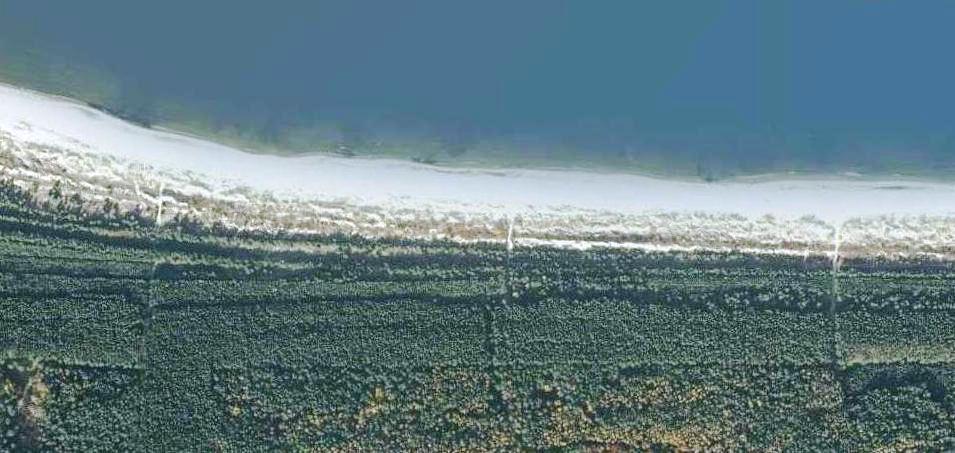 JANTAR (ZACHÓD)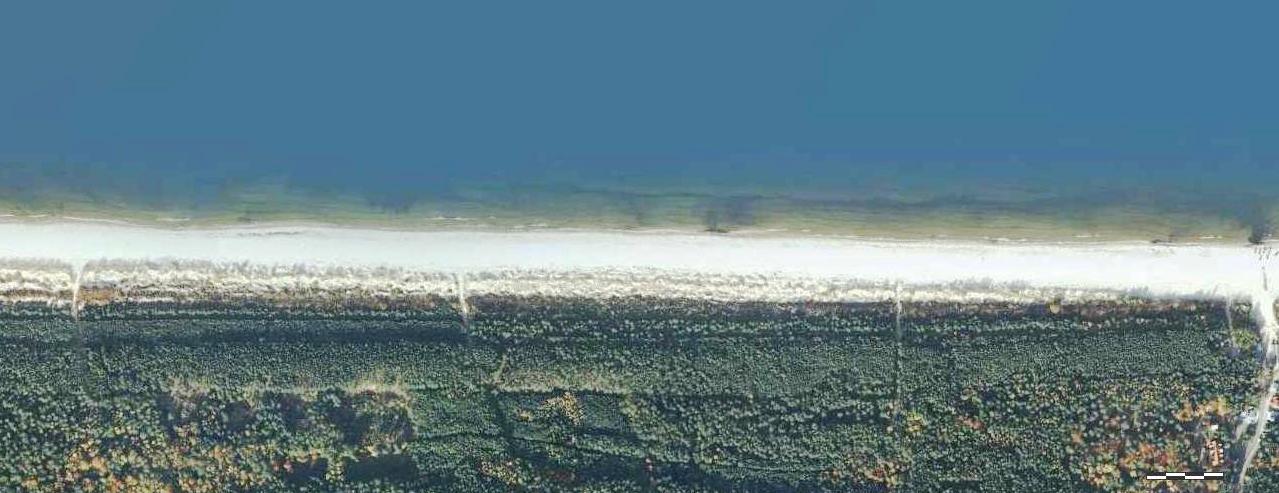 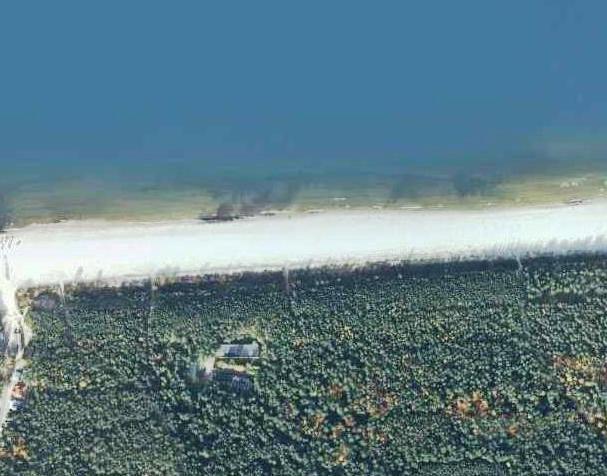 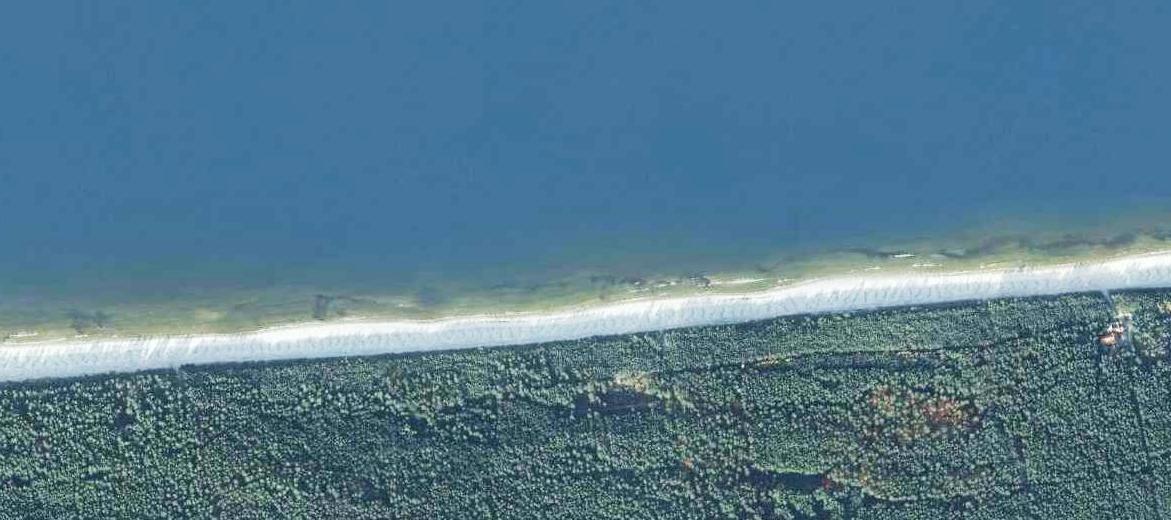 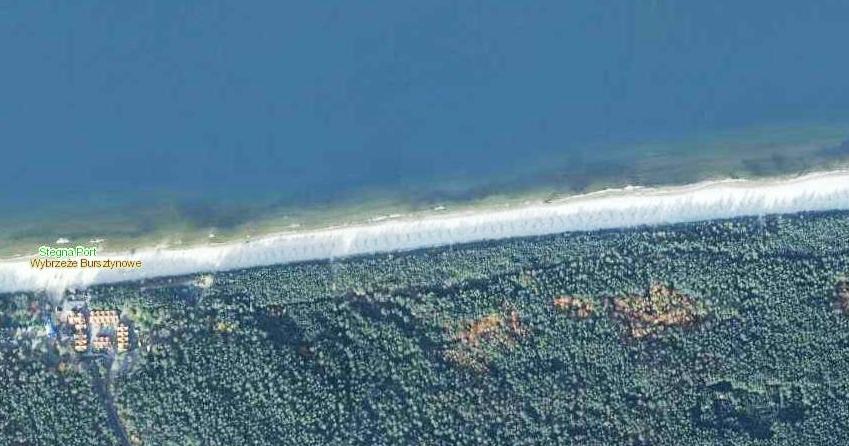 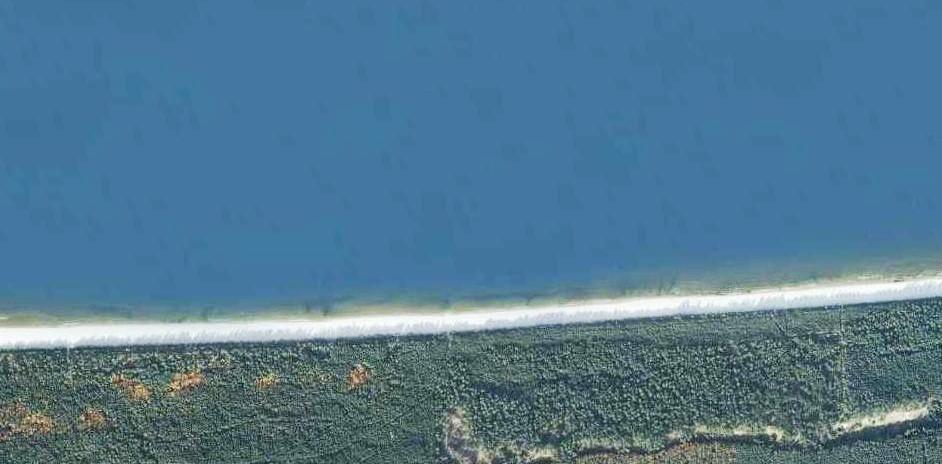 Legenda:x  – Pojemniki na odpady mieszane, o pojemności 110 l  [x=szt.] 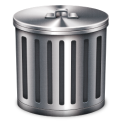      		-  XX numer zejścia- pojemniki na odpady mieszane [x=szt], rozmieszczone między zejściami na plażęZestawienie ilości koszy – stan w okresie od 25.04.2016 r. do 23.06.2016 r. oraz od 05.09.2016 r. do 31.10.2016 r.Miejscowośćilość koszy [szt.]Mikoszewo9Jantar Leśniczówka4Jantar (zachód)14Jantar (wschód)15Junoszyno8Stegna zachód14Stegna wschód19RAZEM